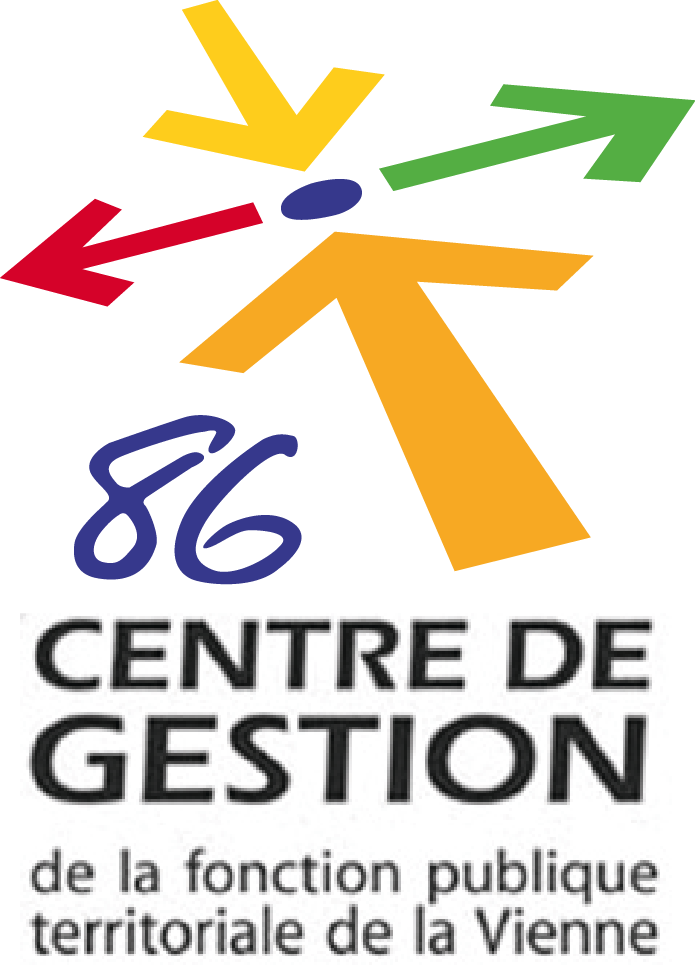 Le gouvernement a annoncé une reprise d’activité à partir du 11 mai 2020, qui va nécessiter de la part des employeurs territoriaux de prendre des dispositions organisationnelles et sanitaires particulières.Pour vous aider à préparer ce retour à l’activité, le CDG86, met à votre disposition un classeur excel, composé de cinq onglets, formés d’outils pratiques et conçu par un collectif d’organisations territoriales.Mais avant de commencer ce travail, si le temps était à la réflexion ?En qualité d’employeur, dirigeant, ou encadrant territorial, cette crise a-t-elle était source d’enseignements, de constats, d’inspiration ? Et si elle était l’occasion, l’aubaine, de repenser nos actions, nos priorités ? Quelles questions pourrions-nous nous poser ?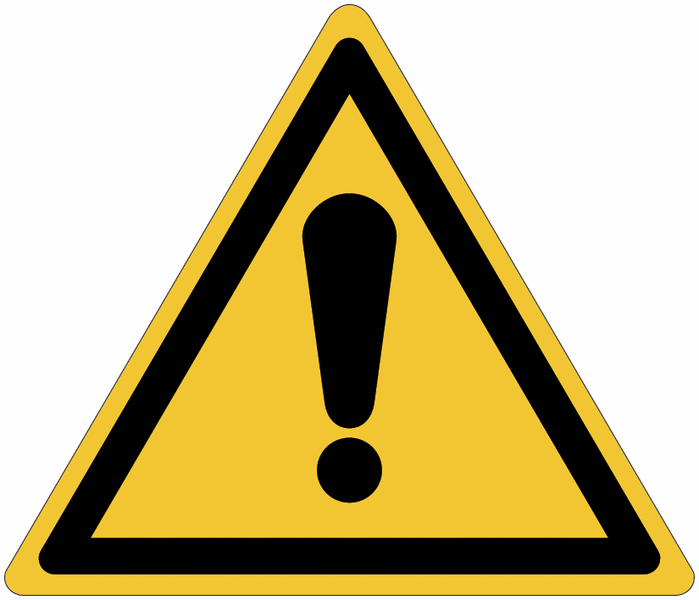 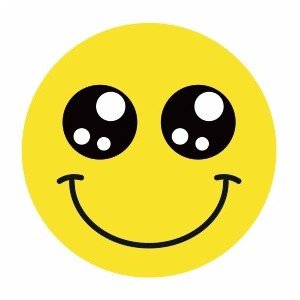 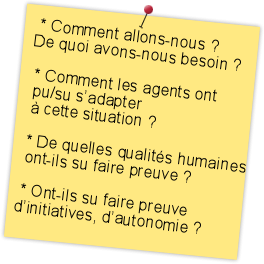 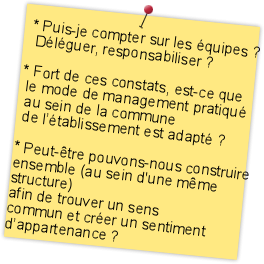 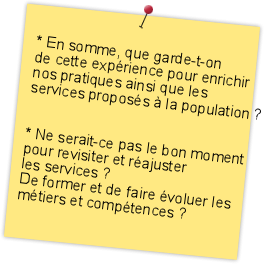 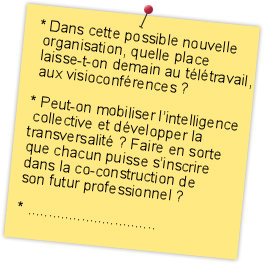 Le classeur excelSynthèse des impacts majeurs de la crise et perspectives de reprise d'activité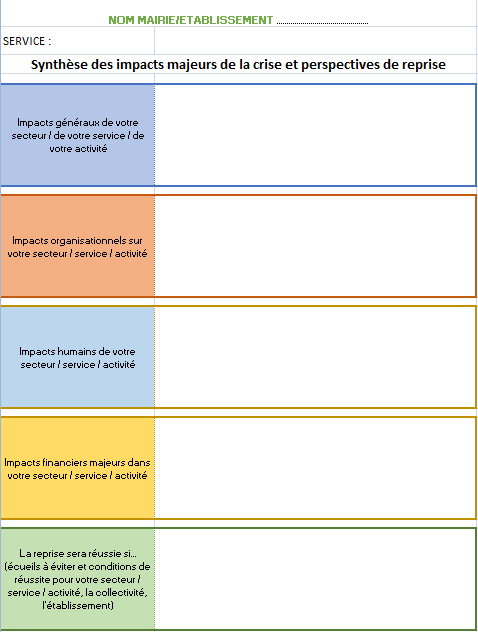 Missions prioritaires devant reprendre ou être maintenues durant la période de confinement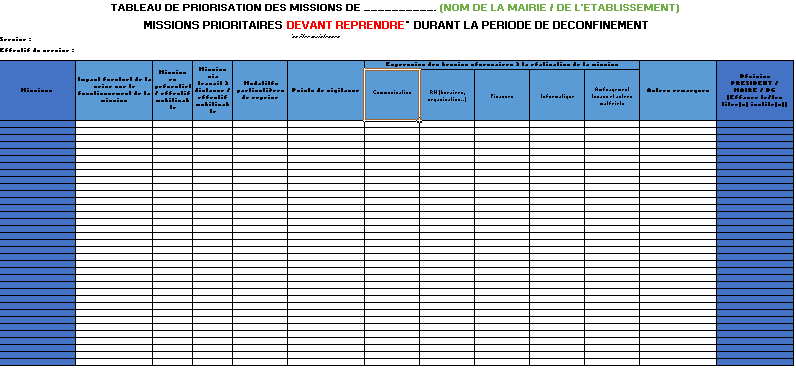 Missions pouvant reprendre ou être maintenues durant la période de confinement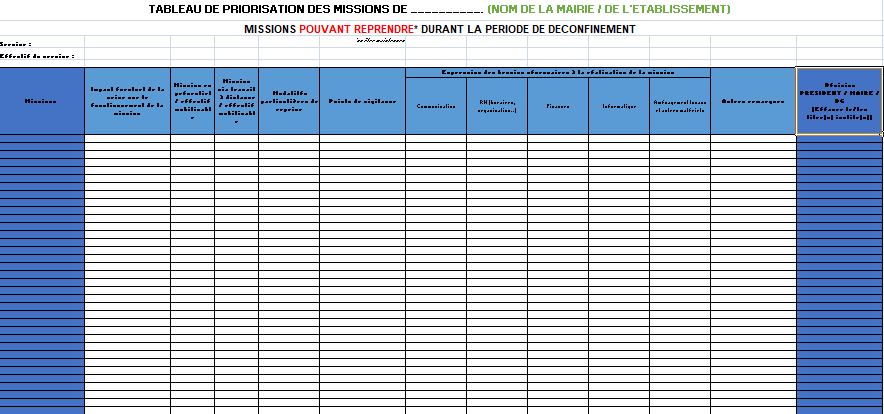 Missions ne pouvant pas être assurées durant la période de confinement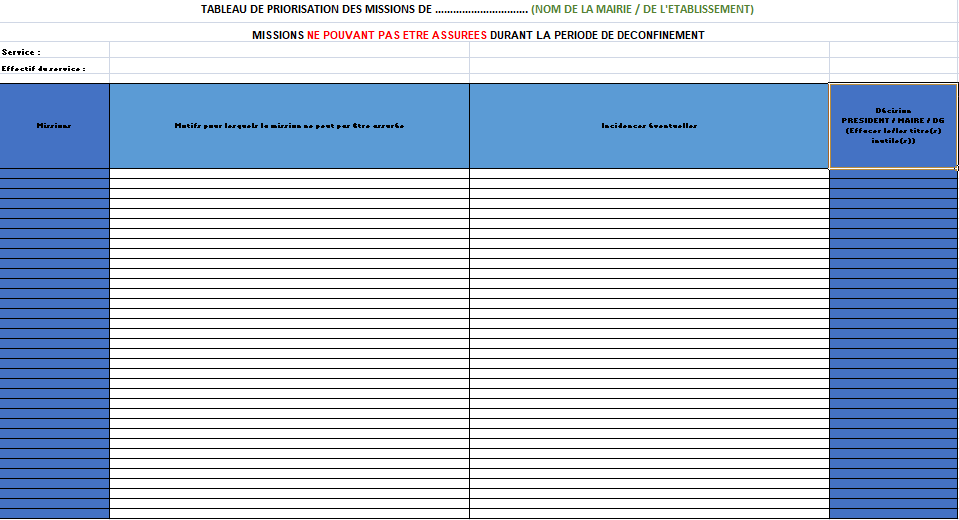 La situation des agents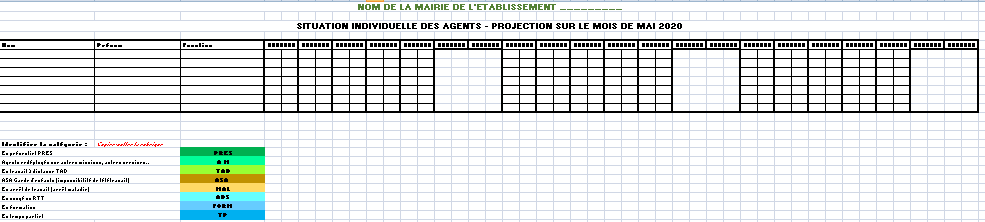 